                              Российская  Федерация                                                 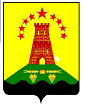 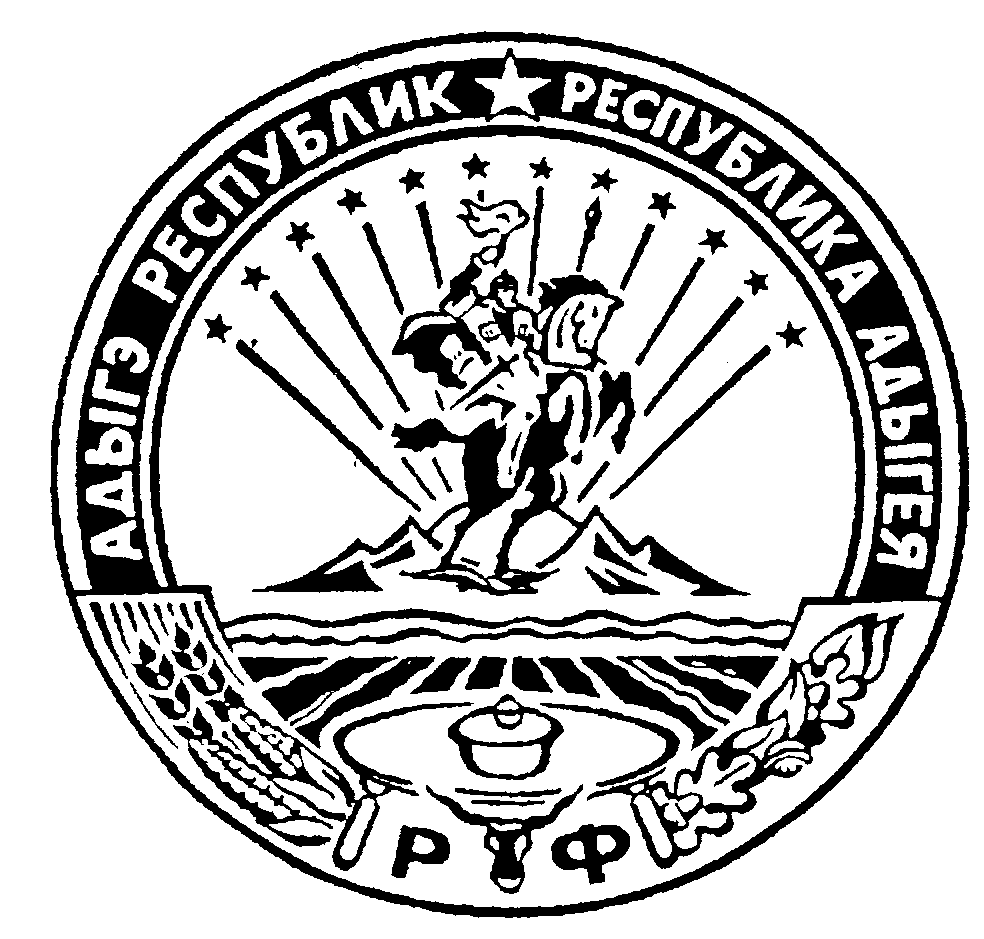                                   Республика Адыгея                                                               Администрация муниципального образования                                          «Дукмасовское сельское поселение»_____________________________________________________________________________                х.Дукмасов                                                                                                                14.05.2019г.                                                                                                                                      № 22-п   ПРОЕКТ ПОСТАНОВЛЕНИЯ администрации муниципального образования «Дукмасовское сельское поселение»В соответствии с Федеральным законом от 12.01.1996 N 7-ФЗ "О некоммерческих организациях", Федеральным законом от 26.07.2006 N 135-ФЗ "О защите конкуренции",  перечнем поручений Президента Российской Федерации по итогам заседания Государственного совета Российской Федерации от 27.12.2018 № Пр-38ГС, Постановления администрации муниципального образования «Дукмасовское сельское поселение» от 12.11.2018г. № 40-п «Об оказании имущественной поддержки социально ориентированным некоммерческим организациям», администрация муниципального образования «Дукмасовское сельское поселение»   п о с т а н о в л я е т :  1. Утвердить Перечень имущества, находящегося в собственности Дукмасовского сельского поселения, свободного от прав третьих лиц (за исключением имущественных прав некоммерческих организаций), предназначенного для предоставления во владение и (или) в пользование добровольческих (волонтерских) организаций (приложение N 1 к настоящему постановлению).2. Обнародовать настоящее постановление в соответствии с Уставом муниципального образования «Дукмасовское сельское поселение», разместить на официальном сайте администрации муниципального образования «Дукмасовское сельское поселение» Шовгеновского района Республики Адыгея. 3. Контроль за исполнением настоящего постановления возложить на заместителя главы администрации муниципального образования «Дукмасовское сельское поселение».4. Настоящее постановление вступает в силу с даты его официального обнародования.Глава муниципального образования«Дукмасовское сельское поселение»                                                                    В.П. ШикенинПриложение № 1к постановлению администрации муниципального образования «Дукмасовское сельское поселение»                                                                                                                     от 14.05.2019г. № 22-п   Переченьимущества, находящегося в собственности Дукмасовского сельского поселения, свободного от прав третьих лиц (за исключением имущественных прав некоммерческихорганизаций), предназначенного для предоставления во владение и (или) в пользование добровольческих (волонтерских) организаций                                                                                      (утв. Постановлением администрации муниципального образования                        «Дукмасовское сельское поселение» от 14.05.2019г. № 22-п)Глава муниципального образования«Дукмасовское сельское поселение»                                                       	             В.П. ШикенинОб утверждении Перечня имущества, находящегося в собственности Дукмасовского сельского поселения, свободного от прав третьих лиц (за исключением имущественных прав некоммерческих организаций), предназначенного для предоставления во владение и (или) в пользование добровольческих (волонтерских) организацийNп/пОписание имуществаДата принятия решения о включении имущества в переченьСведения об ограничениях (обременениях) в отношении объекта имуществаСведения об ограничениях (обременениях) в отношении объекта имуществаСведения об ограничениях (обременениях) в отношении объекта имуществаСведения об ограничениях (обременениях) в отношении объекта имуществаNп/пОписание имуществаДата принятия решения о включении имущества в переченьвид ограничения (обременения)Содержа-ние ограничения (обреме-нения)срок действия ограничения (обреме-нения)сведения о лицах, в пользу которых установлено ограничение1Кабинет № 20 в административном здании администрации, общ. площадь 26.8кв.м,2 этаж, адрес: х.Дукмасов ул. Ушанева, д. 17, Шовгеновский район Республика Адыгея00.00.2019нетнетнетнет